Publicado en Binéfar, Huesca el 27/02/2024 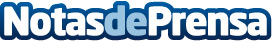 Restaurante Carmen en Binéfar: un destino culinario que va más allá de la gastronomíaEspacio envuelto en encanto, Restaurante Carmen es capaz de sumergir a los comensales en un ambiente que emana calidez y elegancia en cada rincón. Desde su cuidada decoración hasta la iluminación sutil, cada detalle está meticulosamente diseñado para crear una atmósfera que va más allá de la simple visita a un restauranteDatos de contacto:Iván VilanovaRestaurante Carmen974420531Nota de prensa publicada en: https://www.notasdeprensa.es/restaurante-carmen-en-binefar-un-destino Categorias: Gastronomía Aragón Turismo Restauración http://www.notasdeprensa.es